Appendix C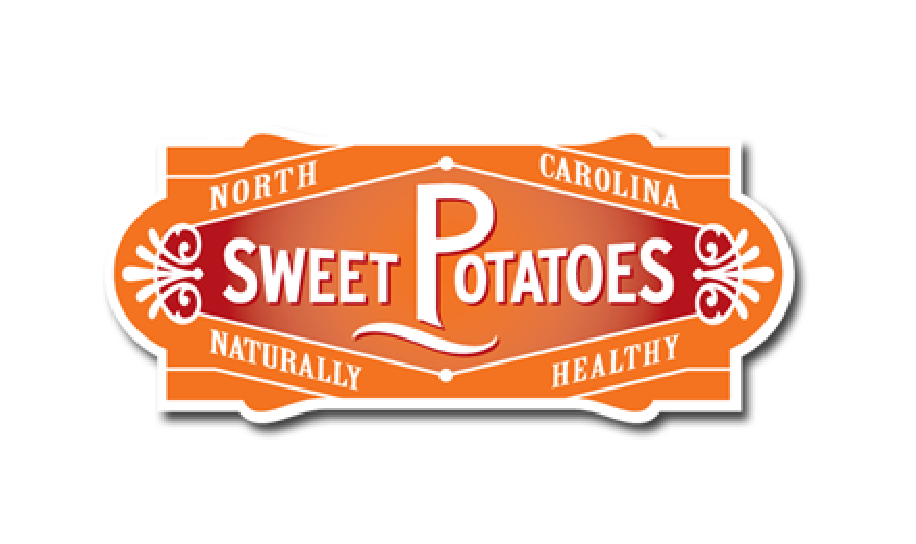 5, 4, 3, 2, 1    Sweetpotato Expert ResearchAFTER meeting with my Sweetpotato Expert Team and hearing from each of them I learned the following 3 things…1.2.3.